     Co- Teaching Approaches with Descriptions Listed in Order of Recommended Frequency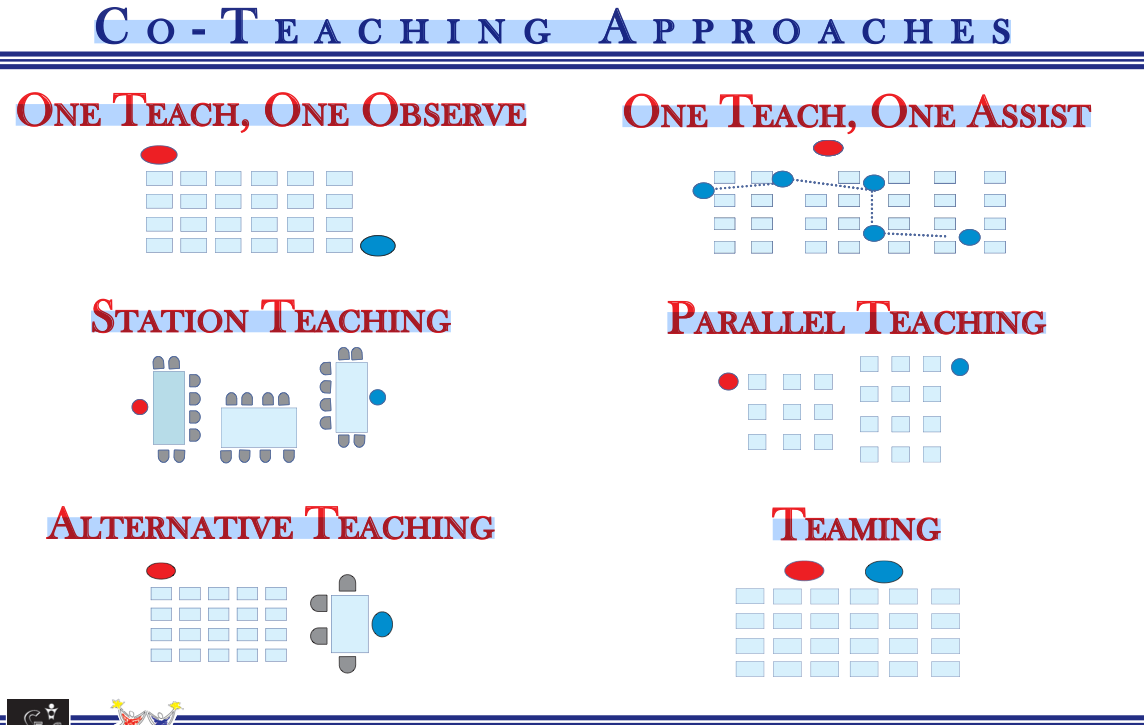 Parallel Teaching- Teachers are both using the same information, but they divide the class into equal groups and teach simultaneously.Station Teaching- Teachers divide content and students. Each teacher then teaches a portion of the content to one group and subsequently repeats instruction for the other group. An additional station can give students opportunities to work independently, access peer tutoring, or technology,Teaming- Both teachers are delivering the same instruction at the same time. Most consider this approach the most complex but satisfying way to co-teach.Alternative Teaching- One teacher takes the responsibility for the large group while the other works with a smaller group. The smaller group is not a permanent subset of the class and can be pulled aside for preteaching, enrichment, tiered intervention, to develop a special activity to present to the remainder of the call, or for presentation of content using an alternative method or strategy.One Teach, One Observe or Support- One teacher manages instruction of the entire class while another teacher systematically gathers data on a previously agreed upon item. This is to be used only 5-10% of the class period. One Teach, One Assist- One person takes primary responsibility for teaching the content of a lesson while the other professional circulates through the room providing unobtrusive assistance to students as needed.PLANNINGPLANNINGPlanning Notes (answers to questions)Planning Notes (answers to questions)Materials/Resources NeededMaterials/Resources NeededShape the critical questionsWhat are the critical learning outcomes for all students in this course or unit? How can critical questions be formulated to measure the intended outcomes for all students?Out of all the information that might be learned, conceptually, what are the central or “big” ideas that tie all of this information together?Which standards (state and local) are being addressed?How will the questions help me to engage in more student-centered learning?Map the critical contentHow will the information be mapped and sequenced so all students understand it? (limiting, connected, linear, hierarchical, labeled, simple)What are the essential pieces (important ideas, concepts, or information) for this unit?What is the paraphrase of the “big ideas” of this unit?Analyze for learning difficultiesWhich, if any of these pieces, will be challenging for any of the students?What are the strengths and difficulities (academic and behavioral, social) identified for SWD and students at-risk?What background knowledge will students need to profit from this unit?Reach enhancement decisionsWhich devices and evidence-based practices will be most beneficial, effective and efficient to use with students? (to graphically organize information, explore conceptual knowledge, or understand recurringrelationships)What additional activities, labs, projects, etc. will be implemented to support the learning in this unit?What accommodations or options will be made available for some or all students?How much time is needed for instruction in SIM LS in this unit? TEACHINGTEACHINGPlanning Notes (answers to questions)Planning Notes (answers to questions)Planning Notes (answers to questions)Planning Notes (answers to questions)Teach strategicallyHow will I provide informed instruction?Do I explain, show and model for students how information will be taught and learned on an ongoing basis? CUE Do I work with students and support learning partnerships to arrive at learning outcomes? DODo I communicate the value of learning how to learn to students through the use of ongoing evaluation and feedback? REVIEWASSESSINGASSESSINGData Points to CollectPlanning Notes (answers to questions) Planning Notes (answers to questions) Next StepsEvaluate masteryDid all students achieve the intended outcomes?How well were my planning and teaching outcomes met? (How effective was a device, did I spend enough time developing the routine; what do I need to do differently next time?)Was there enough time provided for SIM LS instruction?What formative assessments need to be in place to provide feedback to students to accelerate learning?Revisit outcomesDid all students reach the intended learning outcomes? If students did not reach the intended outcomes, what are the next steps? How is evidence of performance recorded for all students? Did I choose the most critical concepts and information? If so, how will I reteach for mastery? If not, will I abandon the outcome?